
Health & Safety Report – November 2020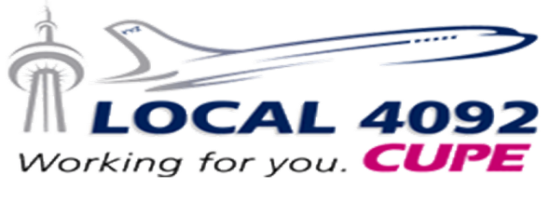 COVID-19 Contact TracingIf you operated a flight with a confirmed case of COVID-19, the company’s contact tracing team will contact you as soon as possible to advise you. If you are contacted mid-pairing, you will return to home base in the most efficient way possible and may not have to complete your pairing. Whenever possible, you will be provided with the option to deadhead. Depending on the severity of the exposure, you may be able to take a COVID-19 test and return to work ahead of the 14-day isolation period. Check with the contact tracing team member if this is an option for you. If you test positive for COVID-19, it is important that you reach out to the company’s Occupational Health Clinic to advise them as soon as possible. This starts the internal contact tracing process. You can reach them at 905-676-2400. If you think that you contracted COVID-19 in the workplace, follow the work-related illness procedures. Whereas, if you think that you contracted it outside of work, follow regular personal book off procedures. Feel free to reach out to your local Health and Safety office for advice. COVID-19 – Immunization The Airline Division of CUPE is asking the federal government to consider cabin crew for early immunization once a COVID-19 vaccine is available. Immunization would be optional. CUPE argues that cabin crew fulfil the requirements of early COVID-19 immunization as essential workers who are at elevated risk because of their working conditions.ArriveCanAs of November 21, 2020, crew must submit their traveller contact information through either the ArriveCan app on their mobile device or through the web-based ArriveCan form. For the mobile app, Canada Border Services Agency (CBSA) officers will provide crew with a 3-digit code that confirms their exemption to quarantine rules. Whereas for the web-based form, crew can print it ahead of their pairing and show it to the CBSA officer to confirm their exemption. If you are contacted by Public Health in error, do not ignore their call/e-mail and reach out to us for follow-up. Return of Boeing 737The Federal Aviation Administration (FAA) in the USA approved the return of the Boeing 737-8 (MAX). However, Transport Canada is still reviewing the possibility of its return for Canadian airlines. The company has indicated that it is looking to reintroduce it in the spring 2021.Useful ContactsSome questions come up often. With that in mind, CUPE has created a variety of autoresponder e-mails with tips and information. If you have the following questions, send a blank e-mail to the associated address and you will receive a response immediately. I’m feeling fatigued – fatigue@accomponent.ca I don’t feel safe working my flight because of ___ – rtr@accomponent.ca 	I hurt myself/got sick at work – injury@accomponent.ca There was a cabin odour event on my flight – air@accomponent.ca ReportingHelp us help you! It’s important that you file a report to ensure that your concerns are addressed. Anyone can submit a report; not just the Service Director. The more reports the company receives about a particular issue helps drive the point that it is important to us. Reports, unlike e-mails or voicemails, are accountable and help us initiate meaningful change. You cannot be reprimanded for filing a safety report. You’ll find all reports electronically at ACaeronet / Safety / Submit a Safety Report/SIMS or in paper-based format at the Crew Centre. MedAireIf you are at the workplace and become sick or injured, give MedAire a call. They will provide you with a medical consultation and will arrange to get you to a medical clinic or hospital, or to have a doctor meet your in your hotel room. The service is free, available 24/7, and they will not book  you off automatically. If you are incapacitated, they will arrange for your layover or to deadhead you home. Think of it as our personal health concierge service! Give them a call: 1-800-819-6726 or 1-480-379-1945. Health and Safety Committee New Ad-Hoc RepresentativeWe wish to welcome Michelle Duhaney as the newest member of the local Health and Safety Committee. Michelle will bring her many years of experience advocating for crew to the committee. In Solidarity, September 2020 – November 2020September 2020 – November 2020September 2020 – November 2020September 2020 – November 2020Number of Reported Injuries/IllnessesNumber of Reported Injuries/IllnessesTop Injury/Illness TrendsTop Injury/Illness TrendsLost Time13Biological Hazards/Illness – COVID-196Health Care6Exposure to Noise2Crew Rest Area Stairs2Turbulence – Unexpected2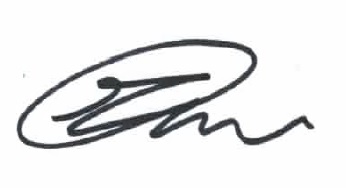 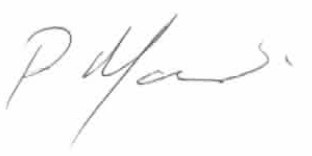 Meaghan Mroczek-Porato   Pascale Marchand Health & Safety Committee Chair   Health & Safety Committee RepresentativeE: meaghan@local4092.caE: pascale@local4092.caHealth & Safety CommitteeHealth & Safety CommitteeHealth & Safety CommitteeT: 905-676-4352T: 905-676-4352T: 905-676-4352E: sante.health@local4092.caE: sante.health@local4092.caE: sante.health@local4092.ca